INDICAÇÃO Nº 5382/2017Indica ao Poder Executivo Municipal a execução de serviços de tapa-buracos em toda a extensão da Rua Araçatuba, no bairro Planalto do Sol.Excelentíssimo Senhor Prefeito Municipal, Nos termos do Art. 108 do Regimento Interno desta Casa de Leis, dirijo-me a Vossa Excelência para indicar que, por intermédio do Setor competente, a execução de serviços de tapa-buracos em toda a extensão da Rua Araçatuba, no bairro Planalto do Sol.Justificativa:                     Moradores do bairro e motoristas que transitam pela referida rua reclamam dos inúmeros buracos na malha asfáltica, o que otimizam os riscos de acidentes. A via pública em questão é um corredor da zona leste, com tráfego de ônibus da cidade e de Americana e necessita de manutenção periódica no pavimento. Pedem providências o mais rápido possível.                       Plenário “Dr. Tancredo Neves”, em 19 de junho de 2017.José Antonio Ferreira“Dr. José”-vereador-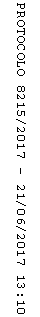 